МБУК «Алексеевский краеведческий музей»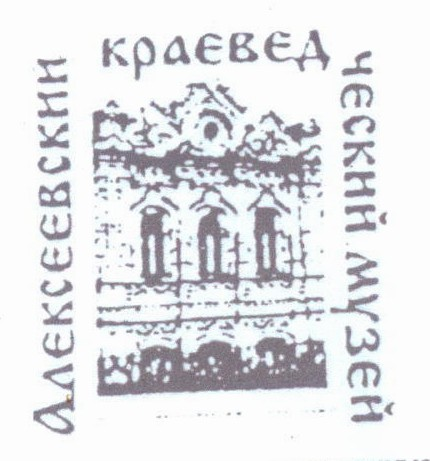 309850, Белгородская область, город Алексеевка, улица Некрасова, дом 44, тел.: (47234) 3-05-37Исх. №          от  « 25 » марта  2019 г.Начальнику управления культуры и молодежной политикиадминистрации Алексеевского городского округа Васюте Ю.В.П  Л  А  Нработы  МБУК «Алексеевский краеведческий музей»       с  01 по 06 апреля 2019 года          Директор МБУК «Алексеевский  краеведческий  музей»                                 М.Н.Борона№ п/пНаименованиемероприятийДатапроведенияДатапроведенияМесто проведенияУчастники мероприятияОтветственныйисполнительОрганизация научно-исследовательской, просветительской, экспозиционной  и административно-хозяйственной работы учрежденияС 01 по 06 апреля 2019 годаС 01 по 06 апреля 2019 годаМБУК «Алексеевский краеведческий музей»Жители и гости города Алексеевка и Алексеевского  районаБорона М.Н.Выставка из фондов Алексеевского краеведческого музея посвященная Дню космонавтики «Навстречу звездам»С 01 по 06 апреля 2019 годаС 01 по 06 апреля 2019 годаМБУК «Алексеевский краеведческий музей»Жители и гости города Алексеевка и Алексеевского  районаПоданева Е.В.Музейный урок «Как жили люди в старину»03 апреля 03 апреля МБУК «Алексеевский краеведческий музей»Жители и гости города Алексеевка и Алексеевского  районаБорона М.Н.Продолжить работу по внесению музейных предметов в электронный каталог в автоматизированной системе учета музейного фонда, движимых памятников «АС Музей – 3»С 01 по 06 апреля 2019 годаС 01 по 06 апреля 2019 годаМБУК «Алексеевский краеведческий музей»Сотрудники музеяХодыкина Л.М.,Продолжить работу по первичному учету музейных предметовС 01 по 06 апреля 2019 годаМБУК «Алексеевский краеведческий музей»МБУК «Алексеевский краеведческий музей»Сотрудники музеяХодыкина Л.М.,ГрабарьН.Н.Жигулина Е.Н.Продолжить работу по инвентаризации музейных коллекций согласно плана инвентаризацииС 01 по 06 апреля 2019 годаМБУК «Алексеевский краеведческий музей»МБУК «Алексеевский краеведческий музей»Сотрудники музеяХодыкина Л.М.,Грабарь Н.Н.Составление тематического каталога по краеведческой литературе  отдельно изданных произведений (книги, периодические издания, брошюры,  картографические материалы, печатная графика) и материалов, опубликованных в сборниках, журналах и газетах.С 01 по 06 апреля 2019 годаМБУК «Алексеевский краеведческий музей»МБУК «Алексеевский краеведческий музей»Сотрудники музеяЖигулина Е.Н.Грабарь Н.Н.Проведение  обзорных, тематических экскурсий, музейных уроков, лекций, тематических занятий  по экспозиционным залам музея для посетителей всех возрастных категорийС 01 по 06 апреля 2019 годаМБУК «Алексеевский краеведческий музей»МБУК «Алексеевский краеведческий музей»Жители и гости города Алексеевка и Алексеевского  районаНаучные сотрудникиПодготовка информационного материала для официального  сайта Алексеевского краеведческого музея, для размещения в Одноклассниках, в Контакте, для СМИ («Заря») по итогам мероприятий С 01 по 06 апреля 2019 годаМБУК «Алексеевский краеведческий музей»МБУК «Алексеевский краеведческий музей»Сотрудники музеяНаучные сотрудники10.Произвести уборку экспозиций, предфондовых помещений, фондохранилищ, прилегающей территории к зданию музеяС 01 по 06 апреля 2019 годаМБУК «Алексеевский краеведческий музей»МБУК «Алексеевский краеведческий музей»Сотрудники музеяРубингер Т.Ю.,Шкиря Н.А.11.Музейный урок «210 лет со дня рождения Н.В. Гоголя»01 апреляИсторико-литературный музей Н. В. Станкевича с. МухоудеровкаИсторико-литературный музей Н. В. Станкевича с. МухоудеровкаЖители и гости города Алексеевка и Алексеевского  районаМосорова А.В.12.Организация научно-исследовательской, просветительской, экспозиционной и административно-хозяйственной работы учрежденияС 01 по 05 апреля 2019 годаИсторико-литературный музей Н. В. Станкевича с. МухоудеровкаИсторико-литературный музей Н. В. Станкевича с. МухоудеровкаЖители и гости города Алексеевка и Алексеевского  районаМосоров Ю.А.13.Продолжить работу по внесению музейных предметов в электронный каталог в автоматизированной системе учета музейного фонда, движимых памятников «АС Музей – 3»С 01 по 05 апреля 2019 годаИсторико-литературный музей Н. В. Станкевича с. МухоудеровкаИсторико-литературный музей Н. В. Станкевича с. МухоудеровкаСотрудники музея Мосорова А.В.14.Продолжить работу по первичному учету музейных предметовС 01 по 05 апреля 2019 годаИсторико-литературный музей Н. В. Станкевича с. МухоудеровкаИсторико-литературный музей Н. В. Станкевича с. МухоудеровкаСотрудники музеяМосорова А.В.15.Продолжить работу по инвентаризации музейных коллекций согласно плана инвентаризацииС 01 по 05 апреля 2019 годаИсторико-литературный музей Н. В. Станкевича с. МухоудеровкаИсторико-литературный музей Н. В. Станкевича с. МухоудеровкаСотрудники музеяМосорова А.В.16.Составление тематического каталога по краеведческой литературе, отдельно изданных произведений (книги, периодические издания, брошюры, картографические материалы, печатная графика) и материалов, опубликованных в сборниках, журналах и газетах.С 01 по 05 апреля 2019 годаИсторико-литературный музей Н. В. Станкевича с. МухоудеровкаИсторико-литературный музей Н. В. Станкевича с. МухоудеровкаСотрудники музеяМосорова А.В.17.Проведение обзорных, тематических экскурсий, музейных уроков, лекций, тематических занятий по экспозиционным залам музея для посетителей всех возрастных категорийС 01 по 05 апреля 2019 годаИсторико-литературный музей Н. В. Станкевича с. МухоудеровкаИсторико-литературный музей Н. В. Станкевича с. МухоудеровкаЖители и гости города Алексеевка и Алексеевского  районаМосоров Ю.А.Мосорова А.В.18.Произвести уборку экспозиций, предфондовых помещений, фондохранилищ, прилегающей территории к зданию музеяС 01 по 05 апреля 2019 годаИсторико-литературный музей Н. В. Станкевича с. МухоудеровкаИсторико-литературный музей Н. В. Станкевича с. МухоудеровкаСотрудники музеяБылдина Т.С.Евсеева Т.А.19.Ведение  научной  документации  по  учёту  и  хранению  фондовС 01 по 05 апреля 2019 годаМузей истории села ПодсереднееМузей истории села ПодсереднееСотрудники музея      Титова С.С.20.Работа  в  музейной  автоматизированной  учётной программе  «АС-Музей-3»С 01 по 05 апреля 2019 годаМузей истории села ПодсереднееМузей истории села ПодсереднееСотрудники музеяТитова С.С.21.Продолжить работу по инвентаризации музейных коллекций С 01 по 05 апреля 2019 годаМузей истории села ПодсереднееМузей истории села ПодсереднееСотрудники музеяТитова С.С.22.Проведение  обзорных, тематических экскурсий  по экспозиционным залам музея для посетителей всех возрастных категорийС 01 по 05 апреля 2019 годаМузей истории села ПодсереднееМузей истории села ПодсереднееЖители и гости города Алексеевка и Алексеевского  районаТитова С.С.23.Произвести уборку экспозиций, фондохранилища,   уборку  территории, прилегающей к зданию музеяС 01 по 05 апреля 2019 годаМузей истории села ПодсереднееМузей истории села ПодсереднееСотрудники музеяТитова С.С., Кожухова М.24.Размещение фотоматериалов на странице музея, на сайте «Одноклассники»С 01 по 05 апреля 2019 годаМузей истории села ПодсереднееМузей истории села ПодсереднееСотрудники музеяТитова С.С.25.Музейный урок «В крестьянской избе»04 апреляМузей истории села ПодсереднееМузей истории села ПодсереднееЖители и гости города Алексеевка и Алексеевского  районаТитова С.С.Информационные материалыИнформационные материалыИнформационные материалыИнформационные материалыИнформационные материалыИнформационные материалыИнформационные материалы26.Музейная гостиная  «Слышу ли голос твой», приуроченная к Дню работника культуры и году Театра25 марта 2019 годМБУК «Алексеевский краеведческий музей»МБУК «Алексеевский краеведческий музей»Сотрудники музеяРазмещена информация на официальном сайте МБУК «Алексеевский краеведческий музей»